国家中长期教育改革和发展规划纲要(2010-2020年)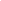 中央政府门户网站　www.gov.cn　　 2010年07月29日　　 来源：新华社【字体：大 中 小】窗体顶端窗体底端